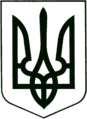 УКРАЇНА
МОГИЛІВ-ПОДІЛЬСЬКА МІСЬКА РАДА
ВІННИЦЬКОЇ ОБЛАСТІ  РІШЕННЯ №775Про внесення змін до рішення виконавчого комітету міської ради від 28.09.2022 року №318Керуючись Законом України «Про місцеве самоврядування в Україні», відповідно до Закону України «Про мобілізаційну підготовку та мобілізацію», Закону України «Про військовий обов’язок і військову службу», Закону України «Про оборону України», постанови Кабінету Міністрів України від 11 березня 2022 року №252 «Деякі питання формування та виконання місцевих бюджетів у період воєнного стану», з метою забезпечення спільної роботи Могилів – Подільської міської ради та Могилів-Подільського районного територіального центру комплектування та соціальної підтримки матеріально-технічного забезпечення при виконанні заходів ________________, проведення _______на території громади, а також підготовки та виховання _____________, -                                                 міська рада ВИРІШИЛА:Внести зміни до рішення виконавчого комітету міської ради від 28.09.2022 року №318 «Про затвердження Програми мобілізаційної підготовки та мобілізації, підготовки до військової служби в Збройних Силах України за призовом, контрактом та мобілізацією на період 2022-2024 роки», а саме:  В додатку 1 до Програми ____________________________________. В додатку 2 до Програми ____________________________________. В додатку до рішення виконавчого комітету міської ради ____________________________________________________________________.   Начальнику фінансово-економічного управління міської ради Власюк М.В. забезпечити в установленому законом порядку питання фінансування заходів за рахунок коштів бюджету Могилів – Подільської міської територіальної громади та інших джерел не заборонених чинним законодавством відповідно до кошторису. Покласти на керівника Могилів-Подільського РТЦК та СП Лунгола В.М. здійснення організаційної роботи пов’язаної з виконанням заходів Програми.Контроль за виконанням даного рішення покласти на першого заступника міського голови Безмещука П.О. та на постійну комісію міської ради з питань фінансів, бюджету, планування соціально-економічного розвитку, інвестицій та міжнародного співробітництва (Трейбич Е.А.).               Міський голова                                    	                 Геннадій ГЛУХМАНЮКВід 04.08.2023р.33 сесії            8 скликання